Église St Joseph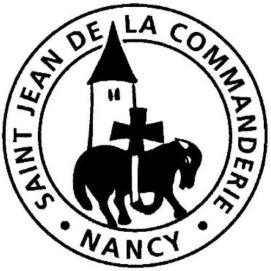 7 juillet 201914ème dimanche du Temps ordinaire  CAllez ! Je vous envoie.La joie et la paix sont au cœur du message de ce dimanche. Joie de la confiance, de la foi, dit le prophète Isaïe. Paix et miséricorde pour tous ceux qui accueillent le salut. Paix et joie de la mission, à tous ceux qui répondent à l’appel du Seigneur. En cette saison de la moisson, soyons mieux encore attentifs à l’Évangile : avec la grâce de Dieu, nous pouvons agir pour la paix, nous pouvons semer la joie, nous pouvons contribuer à bâtir le Royaume.CHANT D’ENTRÉEVienne la paixVienne la paix sur notre terre,
La paix de Dieu pour les nations !
Vienne la paix entre les frères,
La paix de Dieu dans nos maisons !1 – Nos épées deviendront charrues de laboureurs,
      Nos lances deviendront des faux pour la moisson,
      Vienne la paix de Dieu.
     On ne s’armera plus pays contre pays,
     Les soldats cesseront de préparer la guerre,
     Vienne la paix de Dieu.2 – Le souffle du Très-Haut se répandra sur nous,
     Et le désert fleurira comme un verger,
     Vienne la paix de Dieu !
     La tendresse de Dieu recouvrira le monde
     Mieux que l’eau ne remplit les abîmes de la mer,
     Vienne la paix de Dieu !3 – Les hommes désunis se donneront la main !
      On ne commettra plus ni mal ni cruauté,
      Vienne la paix de Dieu.
       Les captifs chanteront les chants de délivrance ;
       Les camps de réfugiés se changeront en jardin !
      Vienne la paix de Dieu.1ère Lecture : Is 66, 10-14Au-delà des difficultés et des détresses, la joie et la paix nous sont assurées. Écoutons le prophète Isaïe nous le rappeler ; il sait, dans les moments de désolation, réveiller l’espoir de son peuple.Psaume 65Terre entière, acclame Dieu, chante ton Seigneur.Acclame Dieu, toute la terre :Fêtez la gloire de son nom,Glorifiez-le en célébrant sa louange.Dites à Dieu : « Que tes actions sont redoutables ! »Toute la terre se prosterne devant toi,Elle chante pour toi, elle chante pour ton nom.Venez et voyez les hauts faits de Dieu,Ses exploits redoutables pour les fils des hommes.Il changea la mer en terre ferme :Ils passèrent le fleuve à pied sec.De là, cette joie qu’il nous donne.Il règne à jamais par sa puissance.Venez, écoutez, vous tous qui craignez Dieu :Je vous dirai ce qu’il a fait pour mon âme.Béni soit Dieu qui n’a pas écarté ma prièreNi détourné de moi son amour !2ème Lecture : Ga 6, 14-18Le chemin du croyant en Christ passe par la croix ; l’apôtre Paul en a fait l’expérience jusque dans sa propre chair. L’instrument de supplice devient alors signe d’un monde nouveau et d’une vie nouvelle.Alléluia. Alléluia.	Que dans vos cœurs, règne la paix du Christ ;	Que la parole du Christ habite en vous dans toute sa richesse.Alléluia.Évangile : Lc 10, 1-12. 17-20PRIÈRE DES FIDÈLESJésus nous demande de prier avec insistance le maître de la moisson. Osons lui dire ; ici et maintenant, les besoins de tous nos frères.Ton Église, Seigneur, a besoin d’ouvriers. Pour que pasteurs et l’ensemble des équipes qui les entourent s’ouvrent à l’Esprit Saint afin de discerner la mission toujours nouvelle, Seigneur, nous te prions. R/R/	 Seigneur, entends la prière qui monte de nos cœurs.Tu offres la paix au monde et à tout homme. Pour  les responsables politiques afin qu’ils recherchent inlassablement des mesures susceptibles d’établir une paix durable entre les peuples, Seigneur, nous te prions. R/Tu nous envoies, Seigneur, annoncer à nos frères ton règne d’amour. Fortifie en nous le témoignage de notre charité, en paroles et en actes. Seigneur, nous prions. R/Dieu notre Père, le Maître de la moisson, nous te prions : envoie sur ton peuple rassemblé l’Esprit des Apôtres et des Martyrs afin d’aller « en toutes villes et localités » en messagers de ta paix, au nom de ton Fils, Jésus-Christ, dans la joie de l’Esprit Saint dès aujourd’hui et jusqu’à la fin des temps. – Amen.COMMUNIONEn mémoire du SeigneurEn mémoire du Seigneur qui nous a rompu le pain, En mémoire du Seigneur, nous serons le pain rompu, R/R/       Pour un monde nouveau, pour un monde d’amour. Et que viennent les jours de justice et de paix !En mémoire du Seigneur qui nous a donné son sang, 	En mémoire du Seigneur, nous serons le sang verséEn mémoire du Seigneur qui a fait de nous son corps, En mémoire du Seigneur, nous serons le corps livré,En mémoire du Seigneur, tout le pain soit partagé, En mémoire du Seigneur, tous les pauvres soient comblés,La communauté
évangélisatricefait l’expérienceque le Seigneura pris l’initiative,il l’a précédéedans l’amour.Pape François